                          BOROUGH COUNCIL               Warrington Road, Culcheth, Warrington WA3 5HH.  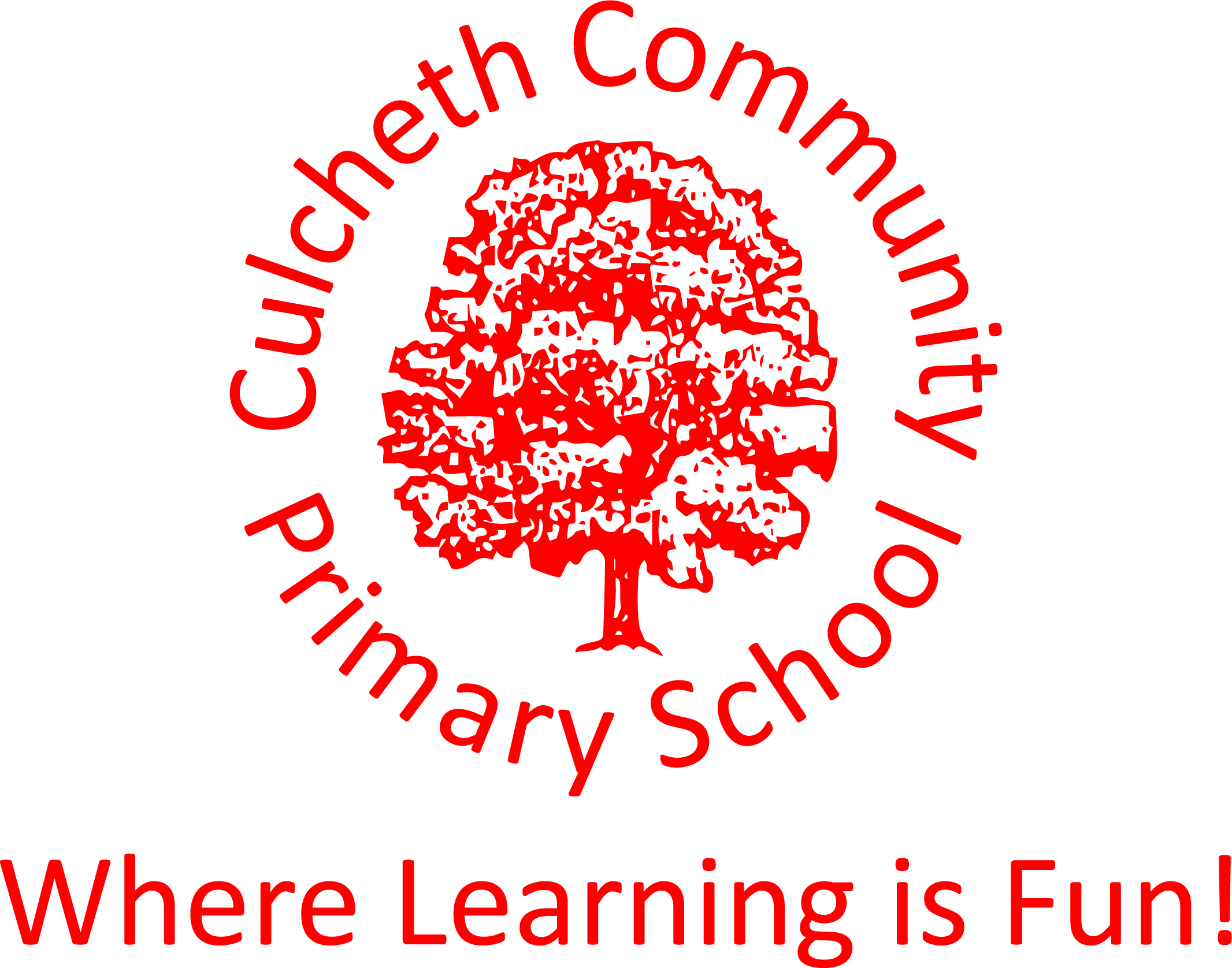 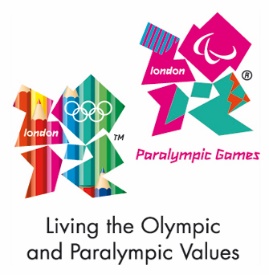        Tel: 01925 764312/Fax: 01925 764690           Email culcheth_primary@warrington.gov.uk      www.culchethprimary.co.uk              Headteacher                Mrs A Dodd BSc (Hons) NPQH8th November 2017Dear Parent / Carer,Y2 have been invited by Rev Dr Chris Stafford to the ‘Christmas Journey’ on the morning of Wednesday 29th November 2017 at All Saints Church, Newton-Le-Willows.  This is a multimedia event involving drama, puppets, music, crafts and storytelling.Children will visit six scenes from the Christmas story in order to experience the nativity and its relevance today. We will be leaving school after an early snack at 10am and return to school for 12.15pm approximately for lunch.There is no cost for this trip.Please return the permission form by Friday 17th November at the latest.Kind regardsMiss Lea‘Christmas Journey’I give permission for my child …………………………………….. in Y2 to attend the ‘Christmas Journey’ at All Saints Church, Newton-Le-Willows on the morning of Wednesday 29th November 2017Signed: ………………………. (Parent/Carer)   Date:…………………..